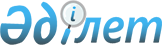 О внесении дополнения в приказ Руководителя Департамента по обеспечению деятельности судов при Верховном Суде Республики Казахстан (аппарата Верховного Суда Республики Казахстан) от 15 октября 2019 года № 7 "Об утверждении Правил применения технических средств связи, обеспечивающих участие в судебном заседании, и требования к ним"Приказ Руководителя Департамента по обеспечению деятельности судов при Верховном Суде Республики Казахстан (аппарата Верховного Суда Республики Казахстан) от 20 июля 2020 года № 17. Зарегистрирован в Министерстве юстиции Республики Казахстан 21 июля 2020 года № 21000
      В соответствии с пунктом 6 Положения о Департаменте по обеспечению деятельности судов при Верховном Суде Республики Казахстан (аппарате Верховного Суда Республики Казахстан), утвержденного Указом Президента Республики Казахстан от 3 ноября 2010 года № 1093, ПРИКАЗЫВАЮ:
      1. Внести в приказ Руководителя Департамента по обеспечению деятельности судов при Верховном Суде Республики Казахстан (аппарата Верховного Суда Республики Казахстан) от 15 октября 2019 года № 7 "Об утверждении Правил применения технических средств связи, обеспечивающих участие в судебном заседании, и требования к ним"(зарегистрирован в Реестре государственной регистрации нормативных правовых актов под № 19499, опубликован 23октября 2019 года в Эталонном контрольном банке нормативных правовых актов Республики Казахстан) следующее дополнение:
      в Правилах применения технических средств связи, обеспечивающих участие в судебном заседании, и требования к ним, утвержденных указанным приказом: 
      дополнить пунктом 28-1 следующего содержания: 
      "28-1. Правила статьи 187 Гражданского процессуального кодекса Республики Казахстан о порядке в судебном заседании, проводимом с использованием технических средств связи, применяются с учетом технических условий проведения конкретного судебного заседания, в соответствии с распоряжениями председательствующего.".
      2. Отделу координации работы местных судов Департамента по обеспечению деятельности судов при Верховном Суде Республики Казахстан (аппарата Верховного Суда Республики Казахстан) обеспечить:
      1) государственную регистрацию настоящего приказа в Министерстве юстиции Республики Казахстан;
      2) размещение настоящего приказа на официальном интернет-ресурсе Верховного Суда Республики Казахстан.
      3. Контроль за исполнением настоящего приказа возложить на курирующего заместителя Руководителя Департамента по обеспечению деятельности судов при Верховном Суде Республики Казахстан (аппарата Верховного Суда Республики Казахстан).
      4. Настоящий приказ вводится в действие по истечении десяти календарных дней после дня его первого официального опубликования.
					© 2012. РГП на ПХВ «Институт законодательства и правовой информации Республики Казахстан» Министерства юстиции Республики Казахстан
				
      Руководитель Департамента
по обеспечению деятельности
судов при Верховном Суде
Республики Казахстан
(аппарата Верховного Суда Республики) 

Н. АХМЕТЗАКИРОВ
